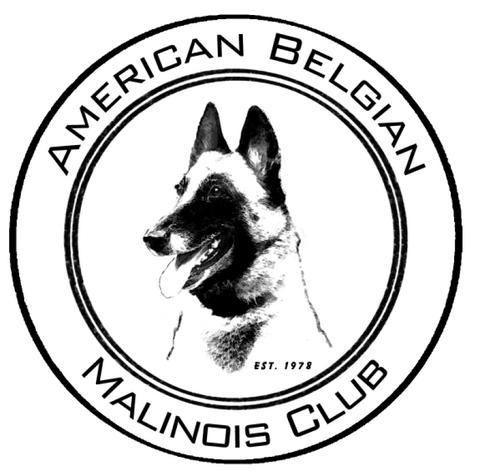 MEET THE BREEDApproved/Suggested documents to use at Meet the Breed events:These are found on the clubs web site www.malinoisclub.comBreed StandardHistory of the BreedBreed Standard videoABMC list of breedersAKC Marketplace list of breeders URLABMC Code of Ethics ABMC How to identify a reputable BreederList of upcoming dog shows in the specific area of the MTB event.An article written by Carilee Moran:https://www.akc.org/expert-advice/dog-breeds/getting-right-belgian-malinois-good-fit/